REQUERIMENTO Nº 28/2023Assunto: Solicita à Companhia Paulista de Força e Luz (CPFL) que efetue, em caráter de urgência, a manutenção e troca de lâmpada queimada, na Rua Sebastião de Moura, em frente ao número 96, CEP: 13254-300, no Parque San Francisco.Senhor Presidente, CONSIDERANDO que este Vereador foi contactado pelo morador do endereço supracitado, que identificou este poste com lâmpada queimada;CONSIDERANDO que, devido à iluminação deficiente, ao entardecer e durante a noite fica muito escuro, causando apreensão aos moradores e transeuntes, que podem estar sujeitos a acidentes; REQUEIRO, nos termos regimentais e após ouvido o Douto e Soberano Plenário, que seja oficiada a Companhia Paulista de Força e Luz (CPFL) para que providencie, em caráter de urgência, a manutenção e troca de lâmpada queimada, na Rua Sebastião de Moura, em frente ao número 96, CEP: 13254-300, no Parque San Francisco.SALA DAS SESSÕES, 07 de fevereiro de 2023. CARLOS EDUARDO DE OLIVEIRA FRANCOVereador – Cidadania IMAGEM ILUSTRATIVA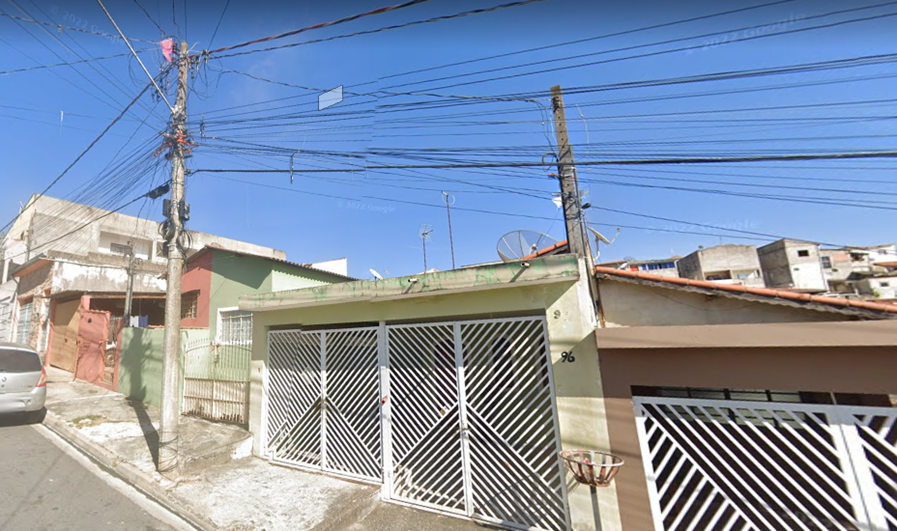 